117321, г. Москва, ул. Профсоюзная, д.140, корп.6 ОГРН1037739594991, ИНН/КПП 7728019708/772801001Противопожарная безопасность Важным условием сохранения жизни, здоровья получателей социальных услуг и сотрудников является соблюдение правил в сфере пожарной и электробезопасности. Для этого в ГБУ Геронтологический центр «Коньково» контролируется и соблюдается следующее: - поддержание в состоянии постоянной готовности автоматической пожарной сигнализации (АПС) системы оповещения о пожаре; - поддержание в состоянии постоянной готовности средств связи;- поддержание в состоянии постоянной готовности эвакуационных выходов;- создание и поддержание в состоянии готовности звена пожаротушения; - обеспечение постоянного контроля со стороны административного звена за противопожарным состоянием территории, здания, служебных, подвальных помещений и технологического оборудования; - издание распорядительных документов, а также разработка организационно-технических планов и мероприятий, направленных на снижение угрозы пожарной безопасности в период повседневной деятельности, при проведении массовых мероприятий; - подготовка руководящего состава на курсах повышения квалификации, проведение занятий, лекций, инструктажей, учений и тренировок с получателями социальных услуг и сотрудниками ГБУ Геронтологический центр «Коньково» по тематике пожарной безопасности; - тесное взаимодействие с сотрудниками 2-ого РОНПР Управления по ЮЗАО ГУ МЧС России по городу Москве которые в соответствии с отдельным планом проводят беседы с получателями социальных услуг и сотрудниками; - обучение сотрудников правилам использования первичных средств пожаротушения и индивидуальных средств защиты; - не реже одного раза в полугодие проведение занятий по повторному изучению инструкции по пожарной безопасности со всеми сотрудниками ГБУ Геронтологический центр «Коньково»; - наличие в каждом помещении на видном месте инструкции по пожарной безопасности и схем эвакуации;- проведение занятий по изучению правил противопожарной безопасности; - ответственные за пожарную безопасность в помещениях (независимо от назначения), по окончании работ обесточивают электроприборы путем отключения из сети (за исключением дежурного и аварийного освещения, автоматических установок пожаротушения, пожарной и охранной сигнализации). В соответствии с правилами противопожарного режима в (в ред. Постановления Правительства РФ от 16.09.2019 N 1479) выполняются следующие мероприятия: - заключен договор на проведение работ по техническому обслуживанию систем противопожарной защиты зданий и сооружений (автоматических установок пожарной сигнализации, систем оповещения людей о пожаре и управления эвакуацией) на 2021-2022 года;- проведения работ по очистке вентиляционных камер, циклонов, фильтров и воздуховодов от горючих отходов; - перезарядка первичных средств пожаротушения (огнетушители); - обучение сотрудников пожарно-техническому минимуму; - обработка деревянных конструкций сценической коробки, горючих декораций, сценического и выставочного оформления, а также драпировки в зрительных залах; - проведение работ по испытанию внутреннего противопожарного водопровода и перекатка пожарных рукавов.ДЕПАРТАМЕНТ ТРУДА И СОЦИАЛЬНОЙ ЗАЩИТЫ НАСЕЛЕНИЯ ГОРОДА МОСКВЫДЕПАРТАМЕНТ ТРУДА И СОЦИАЛЬНОЙ ЗАЩИТЫ НАСЕЛЕНИЯ ГОРОДА МОСКВЫ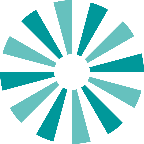 Государственное бюджетное учреждение города МосквыГеронтологический центр «Коньково»